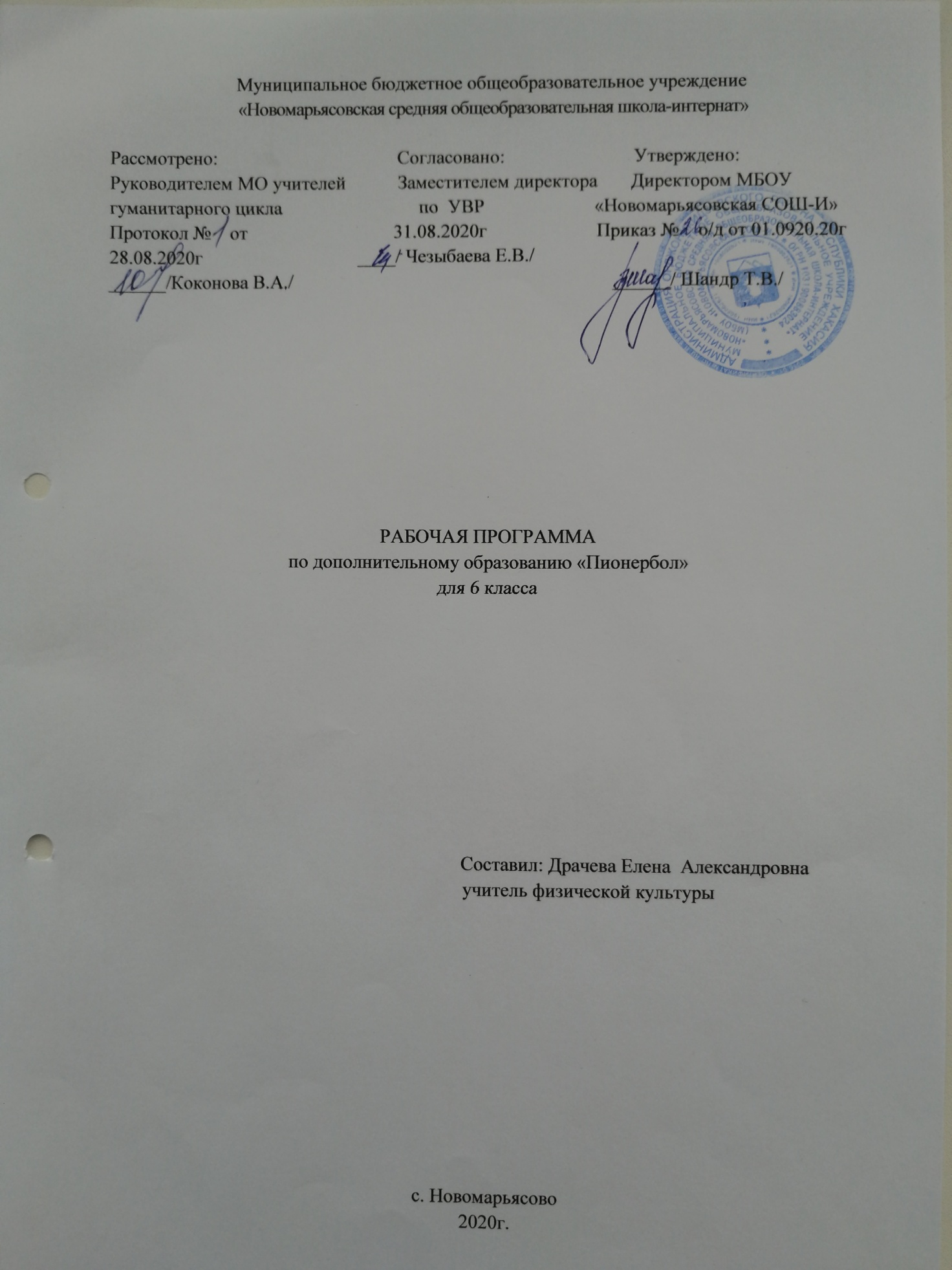 1.Пояснительная записка       Рабочая программа предмета   по дополнительному образованию «Пионербол» разработана на основании:-федерального компонента государственного стандарта общего образования; - ООП МБОУ «Новомарьясовская СОШ-И»;-  в соответствии с требованиями Федерального компонента  Государственного стандарта  начального  общего  образования  второго поколения на основе рабочих программ по физической культуре, авторы: В.И.лях, М.Просвещение 2011.  Программа спортивной секции «Пионербол» предназначена для оздоровительной работы с детьми, проявляющими интерес к физической культуре и спорту. Данная программа представляет собой вариант программы внеурочной деятельности школьников 4 классов. За основу взята программа из методического пособия «Примерные программы внеурочной деятельности» начальное и основное образование под редакцией В.А. Горского.   В настоящее время выдвинута важная задача – разработка проблем формирования нового человека. Одним из аспектов этой важной проблемы – воспитание всесторонне и гармонически развитого человека, является раскрытие закономерностей растущего, развивающегося организма ребёнка. Успешное решение этой задачи во многом зависит от правильной постановки физического воспитания, начиная с самого раннего возраста. Совершенствование системы физического воспитания детей школьного возраста в настоящее время должно осуществляться за счет улучшения взаимосвязи ее основных звеньев и, прежде всего, ее ключевой формы – урока физической культуры. Необходимо усилить акцент на воспитание положительных мотивов, интересов, привычки и потребности к систематическим занятиям физическими упражнениями, больше внимания уделять обучению школьников умениям самостоятельно заниматься, воспитанию убеждения в значимости занятий физкультурой. Содержание уроков строить так, чтобы удовлетворять наиболее актуальные потребности обучающихся в активной деятельности, познании, общении, утверждении собственной личности.Цели:1. Освоение школьниками основных социальных норм, необходимых для полноценного существования в современном обществе, а первую очередь это нормы ведения здорового образа жизни, нормы сохранения и поддерживания физического, психического и социального здоровья.2. Развитие позитивного отношения школьников к базовым ценностям современного российского общества – человек, здоровье, природа, труд, семья, Отечество.3. Приобретение младшими школьниками нового ценностно-окрашенного социального опыта, на основании которого они смогли бы в будущем выстраивать собственное социальное поведение.Задачи:1. Мотивировать младших школьников к участию в спортивно-оздоровительной деятельности.2. Обучать младших школьников способам овладения различными элементами спортивно-оздоровительной деятельности.3. Помочь младшим школьникам в осуществлении ими самостоятельных занятийРеализация данной цели связана с решением следующих задач:​ укрепление здоровья школьников посредством развития физических качеств и повышения функциональных возможностей жизнеобеспечивающих систем организма во внеурочное время;​ совершенствование жизненно важных навыков и умений посредством обучения подвижным играм, физическим упражнениям и техническим действиям из базовых видов спорта;​ формирование общих представлений о физической культуре, ее значении в жизни человека, роли в укреплении здоровья, физическом развитии и физической подготовленности;​ развитие и повышение интереса к самостоятельным занятиям физическими упражнениями, подвижным играм, формам активного отдыха и досуга;​ обучение простейшим способам контроля за физической нагрузкой, отдельными показателями физического развития и физической подготовленность. Согласно базисного учебного плана внеурочной деятельности и учебного графика работы школы,  программа рассчитана на 34 часа, 1 час в неделю. В данной программе предусмотрено 100 часов, так как 2 часа выпадают на праздничные дни. Занятия проводятся в спортивном зале для одновозрастной группы 12-13 лет. Итоги реализации программы спортивные мероприятия, соревнования.                                                                2. Планируемые результаты. Образовательные: - Познакомить учащихся с интереснейшим видом спорта баскетболом, правилами игры, техникой, тактикой, правилами судейства и организацией проведения соревнований; - Углублять и дополнять знания, умения и навыки, получаемые учащимися на уроках физкультуры; Развивающие: - Укреплять опорно-двигательный аппарат детей; - Способствовать разностороннему физическому развитию учащихся, укреплять здоровье, закаливать организм; - Целенаправленно развивать специальные двигательные навыки и психологические качества ребенка. - Расширение спортивного кругозора детей.Воспитательные: - Формировать дружный, сплоченный коллектив, способный решать поставленные задачи, воспитывать культуру поведения; - Прививать любовь и устойчивый интерес к систематическим занятиям физкультурой и спортом; - Пропагандировать здоровый образ жизни, привлекая семьи учащихся к проведению спортивных мероприятий и праздников3.Содержание.Введение. Техника безопасности. Правила игры пионербол. Особенности игры пионербол.Подготовка к спортивной игре пионербол. Проведение общеразвивающих упражнений. Проведение специальных подводящих упражнений.Особенности спортивной игры пионербол. Значение выполнения ОРУ, специальных подводящих упражнений. Значение соблюдения правил спортивной игры пионербол. Особенности техники игры с волейбольным мячом.Понятие о здоровом образе жизни. Значение и организация самоконтроля на занятиях в школе и дома. Общие гигиенические требования к режиму дня. Значение и способы закаливания. Понятие о здоровом образ жизни.Элементы волейбола в игре пионербол. Нижняя прямая подача. Усложнение приёмов игры.Подготовка и проведение соревнований. Задачи спортивных соревнований и их значение в подготовке и развитии спортсмена. Подготовка к соревнованиям. Требования к спортивной форме. Правила проведения соревнования. Заявка. Приветствие..4. Календарно – тематический план.№ занятияТема занятияДатапо плануДатапо факту1.​ Техника безопасности на занятиях. Введение. Правила игры пионербол. Броски и ловля мяча. Двухсторонняя игра пионербол.07.102.​ Особенности спортивной игры пионербол. Бросок мяча одной и двумя руками. Двухсторонняя игра пионербол.14.103.​ Перемещения на игровом поле. Бросок мяча одной и двумя руками. Двухсторонняя игра пионербол.21.104.​ Подготовка к спортивной игре. ОРУ, специальные подводящие упражнения. Бросок мяча одной и двумя руками. Двухсторонняя игра пионербол.28.105.​ Специальные подводящие упражнения. Бросок мяча одной и двумя руками. Двухсторонняя игра пионербол.11.116.​ Понятие о здоровом образе жизни. Перемещения на игровом поле. Бросок мяча одной и двумя руками. Соревнование по пионерболу.18.117.​ Бросок мяча одной и двумя руками. Двухсторонняя игра пионербол.25.118.​ Бросок мяча двумя руками из-за головы в прыжке из зоны №2. Двухсторонняя игра пионербол.02.129.​ Бросок мяча двумя руками из-за головы в прыжке из зоны №2. Двухсторонняя игра пионербол.09.1210.​ Бросок мяча двумя руками из-за головы в прыжке из зоны №2. Двухсторонняя игра пионербол.16.1211.​ Бросок мяча двумя руками из-за головы в прыжке из зоны №4. Двухсторонняя игра пионербол.23.1212.​ Бросок мяча двумя руками из-за головы в прыжке из зоны №4. Двухсторонняя игра пионербол.30.1213.​ Бросок мяча двумя руками из-за головы в прыжке из зоны №4. Двухсторонняя игра пионербол.06.0114.​ Бросок мяча двумя руками из-за головы в прыжке из зоны №6. Двухсторонняя игра пионербол.13.0115.​ Бросок мяча двумя руками из-за головы в прыжке из зоны №6. Двухсторонняя игра пионербол.20.0116.​ Бросок мяча двумя руками из-за головы в прыжке из зоны №6. Двухсторонняя игра пионербол.27.0117.​ Бросок мяча двумя руками из-за головы в прыжке из зоны №6. Двухсторонняя игра пионербол.03.0218.​ Бросок мяча двумя руками из-за головы в прыжке. Двухсторонняя игра пионербол.10.0219.​ Бросок мяча двумя руками из-за головы в прыжке. Двухсторонняя игра пионербол.17.0220.​ Бросок мяча двумя руками из-за головы в прыжке. Двухсторонняя игра пионербол на три касания, последние в прыжке.24.0221.​ Бросок мяча двумя руками из-за головы в прыжке. Двухсторонняя игра пионербол на три касания, последние в прыжке.03.0322.​ Бросок мяча двумя руками из-за головы в прыжке. Двухсторонняя игра пионербол на три касания, последние в прыжке.10.0323.​ Бросок мяча двумя руками из-за головы в прыжке. Двухсторонняя игра пионербол на три касания, последние в прыжке.17.0324.​ ОРУ, специальные подводящие упражнения. Бросок мяча двумя руками из-за головы в прыжке. Двухсторонняя игра пионербол на три касания, последние в прыжке.24.0325.​ Бросок мяча двумя руками из-за головы в прыжке. Двухсторонняя игра пионербол на три касания, последние в прыжке.31.0326.​ Бросок мяча двумя руками из-за головы в прыжке. Двухсторонняя игра пионербол.07.0427.​ Подготовка к соревнованию по спортивной игре пионербол. Двухсторонняя игра пионербол на три касания, последние в прыжке.14.0428.​ Элементы волейбола в пионерболе. Нижняя прямая подача. Игра пионербол с элементами волейбола (подача).21.0429.​ Элементы волейбола в пионерболе. Нижняя прямая подача. Игра пионербол с элементами волейбола (подача).28.04